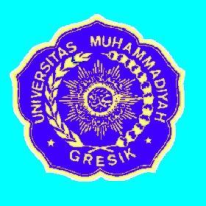  PERMOHONAN IZIN MENJALANI                               CUTI KHUSUS    PERMOHONAN IZIN MENJALANI                               CUTI KHUSUS    PERMOHONAN IZIN MENJALANI                               CUTI KHUSUS    PERMOHONAN IZIN MENJALANI                               CUTI KHUSUS    PERMOHONAN IZIN MENJALANI                               CUTI KHUSUS    PERMOHONAN IZIN MENJALANI                               CUTI KHUSUS    PERMOHONAN IZIN MENJALANI                               CUTI KHUSUS    PERMOHONAN IZIN MENJALANI                               CUTI KHUSUS    PERMOHONAN IZIN MENJALANI                               CUTI KHUSUS    PERMOHONAN IZIN MENJALANI                               CUTI KHUSUS    PERMOHONAN IZIN MENJALANI                               CUTI KHUSUS    PERMOHONAN IZIN MENJALANI                               CUTI KHUSUS    PERMOHONAN IZIN MENJALANI                               CUTI KHUSUS    PERMOHONAN IZIN MENJALANI                               CUTI KHUSUS    PERMOHONAN IZIN MENJALANI                               CUTI KHUSUS    PERMOHONAN IZIN MENJALANI                               CUTI KHUSUS   Kepada YthKepada YthKepada YthKepada YthKepada YthKepada YthKepada YthKepada YthRektorRektorRektorRektorRektorRektorRektorRektorRektorRektorRektorRektorRektorRektorRektorRektorRektorUniversitas Muhammadiyah  GresikUniversitas Muhammadiyah  GresikUniversitas Muhammadiyah  GresikUniversitas Muhammadiyah  GresikUniversitas Muhammadiyah  GresikUniversitas Muhammadiyah  GresikUniversitas Muhammadiyah  GresikUniversitas Muhammadiyah  Gresikdi tempatdi tempatdi tempatdi tempatdi tempatdi tempatdi tempatdi tempatYang bertanda tangan di bawah ini, saya :Yang bertanda tangan di bawah ini, saya :Yang bertanda tangan di bawah ini, saya :Yang bertanda tangan di bawah ini, saya :Yang bertanda tangan di bawah ini, saya :Yang bertanda tangan di bawah ini, saya :Yang bertanda tangan di bawah ini, saya :Yang bertanda tangan di bawah ini, saya :Yang bertanda tangan di bawah ini, saya :Yang bertanda tangan di bawah ini, saya :Yang bertanda tangan di bawah ini, saya :Yang bertanda tangan di bawah ini, saya :Yang bertanda tangan di bawah ini, saya :Yang bertanda tangan di bawah ini, saya :Yang bertanda tangan di bawah ini, saya :Yang bertanda tangan di bawah ini, saya :Yang bertanda tangan di bawah ini, saya :N a m a N a m a N a m a N a m a :::N I P   :JabatanJabatanJabatanJabatan:::Unit KerjaUnit KerjaUnit KerjaUnit Kerja:::AlamatAlamatAlamatAlamat:::...............................................................................................................................................................................................................................................................................................................................................................................................................................................................................................................................................................................................................................................................................................................................................................................................................+Mengajukan permohonan ijin menjalani Cuti Khusus :Menjalankan Ibadah Haji/UmrohMengajukan permohonan ijin menjalani Cuti Khusus :Menjalankan Ibadah Haji/UmrohMengajukan permohonan ijin menjalani Cuti Khusus :Menjalankan Ibadah Haji/UmrohMengajukan permohonan ijin menjalani Cuti Khusus :Menjalankan Ibadah Haji/UmrohMengajukan permohonan ijin menjalani Cuti Khusus :Menjalankan Ibadah Haji/UmrohMengajukan permohonan ijin menjalani Cuti Khusus :Menjalankan Ibadah Haji/UmrohMengajukan permohonan ijin menjalani Cuti Khusus :Menjalankan Ibadah Haji/UmrohMengajukan permohonan ijin menjalani Cuti Khusus :Menjalankan Ibadah Haji/UmrohMengajukan permohonan ijin menjalani Cuti Khusus :Menjalankan Ibadah Haji/UmrohMengajukan permohonan ijin menjalani Cuti Khusus :Menjalankan Ibadah Haji/UmrohMengajukan permohonan ijin menjalani Cuti Khusus :Menjalankan Ibadah Haji/UmrohMengajukan permohonan ijin menjalani Cuti Khusus :Menjalankan Ibadah Haji/UmrohMengajukan permohonan ijin menjalani Cuti Khusus :Menjalankan Ibadah Haji/UmrohMengajukan permohonan ijin menjalani Cuti Khusus :Menjalankan Ibadah Haji/UmrohSelama:Selama:Selama:Hari Hari Hari Hari Hari Hari Terhitung mulai tanggal :Terhitung mulai tanggal :Terhitung mulai tanggal :s/ds/ds/ds/ds/dAdapun alas an menjalani cuti khusus adalah sebagai berikut :Adapun alas an menjalani cuti khusus adalah sebagai berikut :Adapun alas an menjalani cuti khusus adalah sebagai berikut :Adapun alas an menjalani cuti khusus adalah sebagai berikut :Adapun alas an menjalani cuti khusus adalah sebagai berikut :Adapun alas an menjalani cuti khusus adalah sebagai berikut :Adapun alas an menjalani cuti khusus adalah sebagai berikut :Adapun alas an menjalani cuti khusus adalah sebagai berikut :Adapun alas an menjalani cuti khusus adalah sebagai berikut :Adapun alas an menjalani cuti khusus adalah sebagai berikut :Adapun alas an menjalani cuti khusus adalah sebagai berikut :Adapun alas an menjalani cuti khusus adalah sebagai berikut :Adapun alas an menjalani cuti khusus adalah sebagai berikut :Adapun alas an menjalani cuti khusus adalah sebagai berikut :Adapun alas an menjalani cuti khusus adalah sebagai berikut :Adapun alas an menjalani cuti khusus adalah sebagai berikut :Adapun alas an menjalani cuti khusus adalah sebagai berikut :Atas terkabulnya permohonan ini, saya sampaikan terima kasih.Atas terkabulnya permohonan ini, saya sampaikan terima kasih.Atas terkabulnya permohonan ini, saya sampaikan terima kasih.Atas terkabulnya permohonan ini, saya sampaikan terima kasih.Atas terkabulnya permohonan ini, saya sampaikan terima kasih.Atas terkabulnya permohonan ini, saya sampaikan terima kasih.Atas terkabulnya permohonan ini, saya sampaikan terima kasih.Atas terkabulnya permohonan ini, saya sampaikan terima kasih.Atas terkabulnya permohonan ini, saya sampaikan terima kasih.Atas terkabulnya permohonan ini, saya sampaikan terima kasih.Atas terkabulnya permohonan ini, saya sampaikan terima kasih.Atas terkabulnya permohonan ini, saya sampaikan terima kasih.Atas terkabulnya permohonan ini, saya sampaikan terima kasih.Atas terkabulnya permohonan ini, saya sampaikan terima kasih.Atas terkabulnya permohonan ini, saya sampaikan terima kasih.Atas terkabulnya permohonan ini, saya sampaikan terima kasih.Atas terkabulnya permohonan ini, saya sampaikan terima kasih.Menyetujui,Atasan LangsungMenyetujui,Atasan LangsungMenyetujui,Atasan LangsungMenyetujui,Atasan LangsungMenyetujui,Atasan LangsungMenyetujui,Atasan LangsungGresik,..............................PemohonGresik,..............................PemohonGresik,..............................PemohonGresik,..............................PemohonGresik,..............................Pemohon(NIP.NIP.NIP.NIP.NIP.NIP.NIP.NIP.NIP.NIP.Lembar 1: Atasan Lansung YbsLembar 1: Atasan Lansung YbsLembar 1: Atasan Lansung YbsLembar 1: Atasan Lansung YbsLembar 1: Atasan Lansung YbsLembar 1: Atasan Lansung YbsLembar 1: Atasan Lansung YbsLembar 1: Atasan Lansung YbsLembar 2: Ka. BSDM  c.q. Ka. Bag. PersonaliaLembar 2: Ka. BSDM  c.q. Ka. Bag. PersonaliaLembar 2: Ka. BSDM  c.q. Ka. Bag. PersonaliaLembar 2: Ka. BSDM  c.q. Ka. Bag. PersonaliaLembar 2: Ka. BSDM  c.q. Ka. Bag. PersonaliaLembar 2: Ka. BSDM  c.q. Ka. Bag. PersonaliaLembar 2: Ka. BSDM  c.q. Ka. Bag. PersonaliaLembar 2: Ka. BSDM  c.q. Ka. Bag. PersonaliaLembar 3: Karyawan Yang bersangkutanLembar 3: Karyawan Yang bersangkutanLembar 3: Karyawan Yang bersangkutanLembar 3: Karyawan Yang bersangkutanLembar 3: Karyawan Yang bersangkutanLembar 3: Karyawan Yang bersangkutanLembar 3: Karyawan Yang bersangkutanLembar 3: Karyawan Yang bersangkutan